INTRODUCTION TO COMPUTERS                              CLASSROOM EXPECTATIONS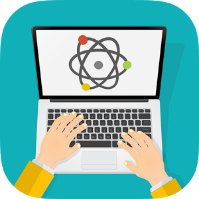     Welcome!Mrs. Henderson                                                           tlhenderson@vbschools.comCOURSE INFORMATIONIntroduction to Computers is a semester long, introductory course. This course provides a foundation into computer applications through exploratory activities in computer software applications and coding fundamentals.  Students learn to create computer programs that will help them learn to collaborate with others, develop problem-solving skills, and persist through difficult tasks. They will study programming concepts, computational thinking, digital citizenship, and develop interactive games or stories they can share. In addition to meeting technology standards, course objectives will also reinforce academic SOLs through a variety of classroom assignments.   in the classroom This course is production based and all activities and assignments will be completed in class.Students should enter class and check the board for the agenda. Each day assignments and other information will be posted for students.Computer skills and knowledge will vary from student to students. Students will learn at different paces so they should bring reading or academic material from other classes to work on if they complete work and have extra time.suppliesNotebook (composition style or single  subject)     Earbuds Pens/pencilsPlannerGRADINGThe assessment of skills learned will be measured through graded classroom activities, quizzes, and/or projects.Assignments will be weighted equally and the Virginia Beach City Public School’s grading scale will be used. Please see the attached policy that has been set by the Technology department.   help/make-up workIf a student is absent from class for any reason, it is his/her responsibility to ask the teacher for any make-up work on the day he/she returns to school. Student should also check the Schoology site for missing assignments and other class information.Students will be given one week to complete missing work due to absences. If there are extenuating circumstances, the student or parent should contact the teacher. expectationsStudents are expected to display behavior that is positive and encouraging to others at all times.Only water bottles are allowed and they will be placed on the counters away from the computers. No food, candy, gum, or other drinks are allowed.Students are expected to follow all acceptable use rules and practice computer etiquette.Honor Code:I will have the courage to act with integrity choosing to demonstrate honesty, responsibility, self-control and respect in my words and actionstardy policyWe expect all students to arrive prepared and on time to each class. Tardiness is unacceptable.A warning will be given after the first offense.The parent will be contacted after the second offense. Detention will be served after the third offense. The fourth offense will result in an administrative referral. This is a school policy and will be strictly followed.resourcesStudents will be receiving learning materials on several online platforms. Other resources will be distributed as needed in class. All graded work will be completed in class.Edutype.comCode.orgSchoologywww.brickellacademycs.weebly.comParents and students are encouraged to contact me as needed. I look forward to a fun learning journey this year!Tammy Hendersontlhender@vbschools.comParent / student acknowledgementParents and students please go to the online verification forms and complete. Parent Verification FormStudent Verification FormSchool phone: 648-3420School website: oldonationschool.vbschools.comWeebly: www.brickellacademycs.weebly.com